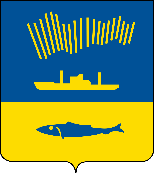 АДМИНИСТРАЦИЯ ГОРОДА МУРМАНСКАП О С Т А Н О В Л Е Н И Е   .  .                                                                                                             №      В соответствии с Федеральным законом от 06.10.2003 № 131-ФЗ 
«Об общих принципах организации местного самоуправления в Российской Федерации», Федеральным законом от 27.07.2010 № 210-ФЗ «Об организации предоставления государственных и муниципальных услуг», постановлением Правительства Мурманской области от 28.02.2012 № 58-ПП «О мерах по реализации статьи 15.1 Закона Мурманской области от 31.12.2003 
№ 462-01-ЗМО «Об основах регулирования земельных отношений в Мурманской области», постановлением администрации города Мурманска 
от 26.02.2009 № 321 «О порядке разработки и утверждения административных регламентов предоставления муниципальных услуг в муниципальном образовании город Мурманск» п о с т а н о в л я ю: 1. Внести в приложение к постановлению администрации города Мурманска от 01.08.2013 № 1990 «Об утверждении административного регламента предоставления муниципальной услуги «Прием заявлений и
постановка на учет многодетных семей в целях бесплатного предоставления в собственность земельных участков, находящихся в муниципальной собственности, и земельных участков, государственная собственность на которые не разграничена, на территории муниципального образования город Мурманск» (в ред. постановлений от 28.05.2014 № 1600, от 21.08.2015 № 2294, от 26.04.2016 № 1136, от 06.06.2017 № 1748, от 21.03.2019 № 1026, 
от 16.01.2020 № 58, от 01.09.2020 № 2037) (далее – Регламент) следующие изменения:1.1. В абзаце первом пункта 1.2.2 подраздела 1.2 раздела 1 Регламента слова «земельного участка, предоставленного для индивидуального жилищного строительства, личного подсобного хозяйства (с правом возведения жилого дома) или садоводства (с правом возведения жилого строения или жилого дома) на территории Мурманской области.» заменить словами «земельного участка, предназначенного для ведения личного подсобного хозяйства, ведения гражданами садоводства или огородничества для собственных нужд либо осуществления жилищного строительства на территории Мурманской области.».1.2. Подраздел 2.3 раздела 2 Регламента изложить в новой редакции:«2.3. Результат предоставления Муниципальной услугиРезультатом предоставления Муниципальной услуги является принятие решения о постановке многодетной семьи на учет в целях бесплатного предоставления в собственность земельного участка либо принятие решения об отказе в постановке многодетной семьи на учет в целях бесплатного предоставления в собственность земельного участка с указанием причин отказа.Заявителю обеспечиваются по его выбору следующие способы получения результата предоставления муниципальной услуги:- лично в форме документа на бумажном носителе;- почтовым отправлением в форме документа на бумажном носителе;- в электронной форме через личный кабинет на Едином портале;- ГОБУ «МФЦ МО» посредством курьерской связи для последующей выдачи Заявителю.».1.3. В абзаце шестом пункта 2.5.1 слова «О правилах учета многодетных семей и правилах организации образования и бесплатного предоставления земельных участков, находящихся в государственной или муниципальной собственности, многодетным семьям для индивидуального жилищного строительства» заменить словами «О мерах по реализации статьи 15.1 Закона Мурманской области от 31.12.2003 № 462-01-ЗМО «Об основах регулирования земельных отношений в Мурманской области»».1.4. Пункт 2.6.1 подраздела 2.6 раздела 2 Регламента дополнить новым подпунктом «13)» следующего содержания:«13) документ, подтверждающий регистрацию в системе индивидуального (персонифицированного) учета (копия страхового свидетельства государственного пенсионного страхования либо уведомление о регистрации в системе индивидуального (персонифицированного) учета), на каждого члена многодетной семьи.1.5. В абзаце втором пункта 3.3.1, пункте 3.3.2 подраздела 3.3 раздела 3 Регламента слово «пяти» заменить словом «трех».1.6. В пункте 3.3.4 подраздела 3.3 раздела 3 Регламента слова «шесть рабочих дней.» заменить словами «четыре рабочих дня.».1.7 В абзацах втором и третьем подраздела 3.4 раздела 3 Регламента слово «пяти» заменить словом «трех».2.2. Приложение № 1 к Регламенту изложить в новой редакции согласно приложению № 1 к настоящему постановлению.3. Отделу информационно-технического обеспечения и защиты информации администрации города Мурманска (Кузьмин А.Н.) разместить настоящее постановление с приложением на официальном сайте администрации города Мурманска в сети Интернет.4. Редакции газеты «Вечерний Мурманск» (Сирица Д.В.) опубликовать настоящее постановление с приложением.5. Настоящее постановление вступает в силу со дня официального опубликования.6. Контроль за выполнением настоящего постановления возложить на заместителя главы администрации города Мурманска Левченко Л.М.Глава администрациигорода Мурманска                                                                               Ю.В. Сердечкин